С 18 по 27 января 2020 года на территории Бураковского сельского поселения будет проведена всероссийская акция "Блокадный хлеб", в напоминание о подвиге мирных жителей Ленинграда, переживших блокаду в Великую Отечественную войну.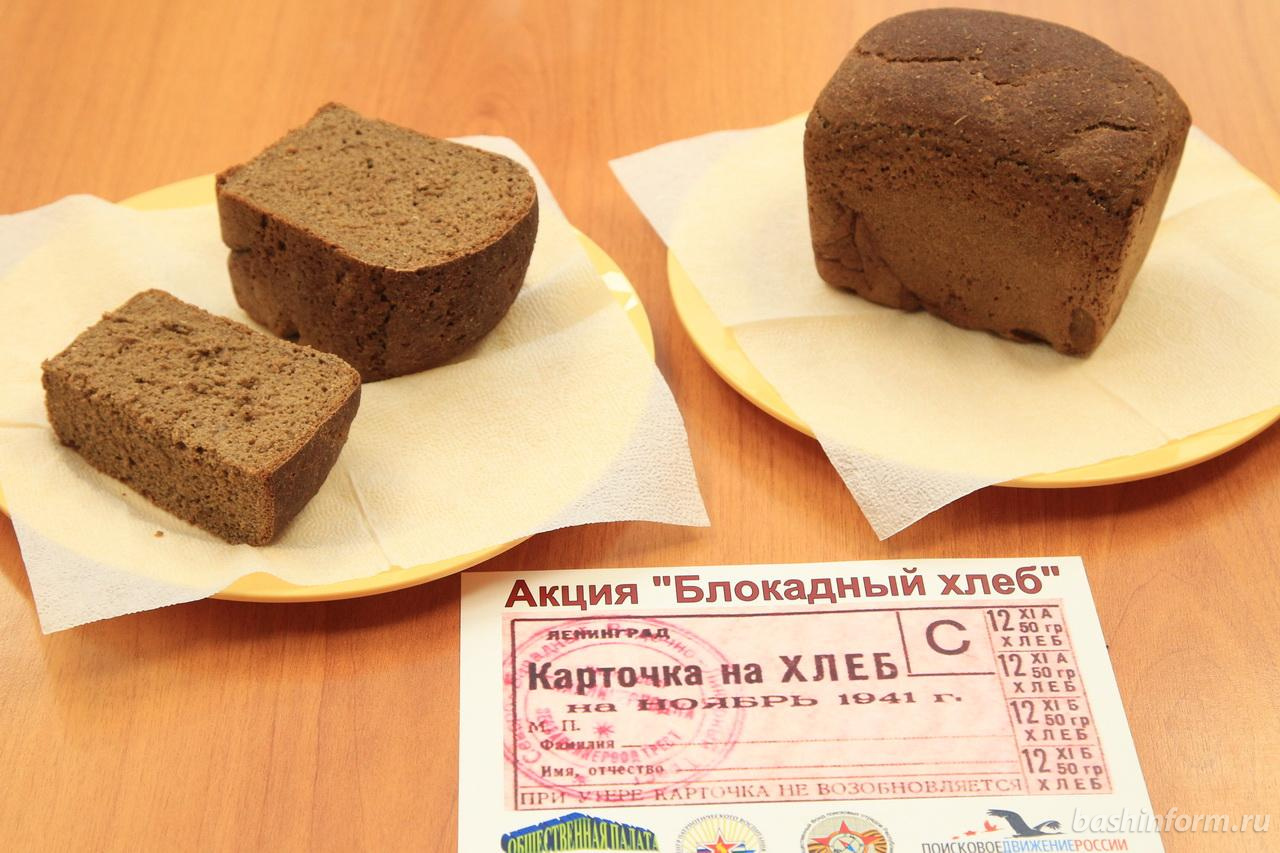 